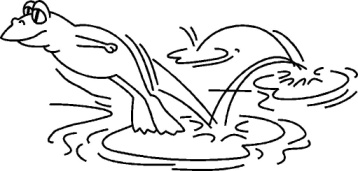 Bondi’mathBondi’mathBondi’mathBondi’mathBondi’mathTables d'additionsTable de 4Tables d'additionsTable de 4Tables d'additionsTable de 4Tables d'additionsTable de 4Tables d'additionsTable de 4DépartLance le dé4+24+84+94+94+104+104+104+74+577→↓4+64+8114+74+44+44+84+84+84+54+84+84+74+94+44+44+34+6Gagné !9Gagné !94+64+94+94+94+384+54+54+64+712124+5↓4+34+34+5↑4+64+71010144+10↑↑4+6↓4+74+74+264+44+44+84+84+84+34+64+64+5←←4+54+54+74+34+84+44+41313134+94+34+104+10